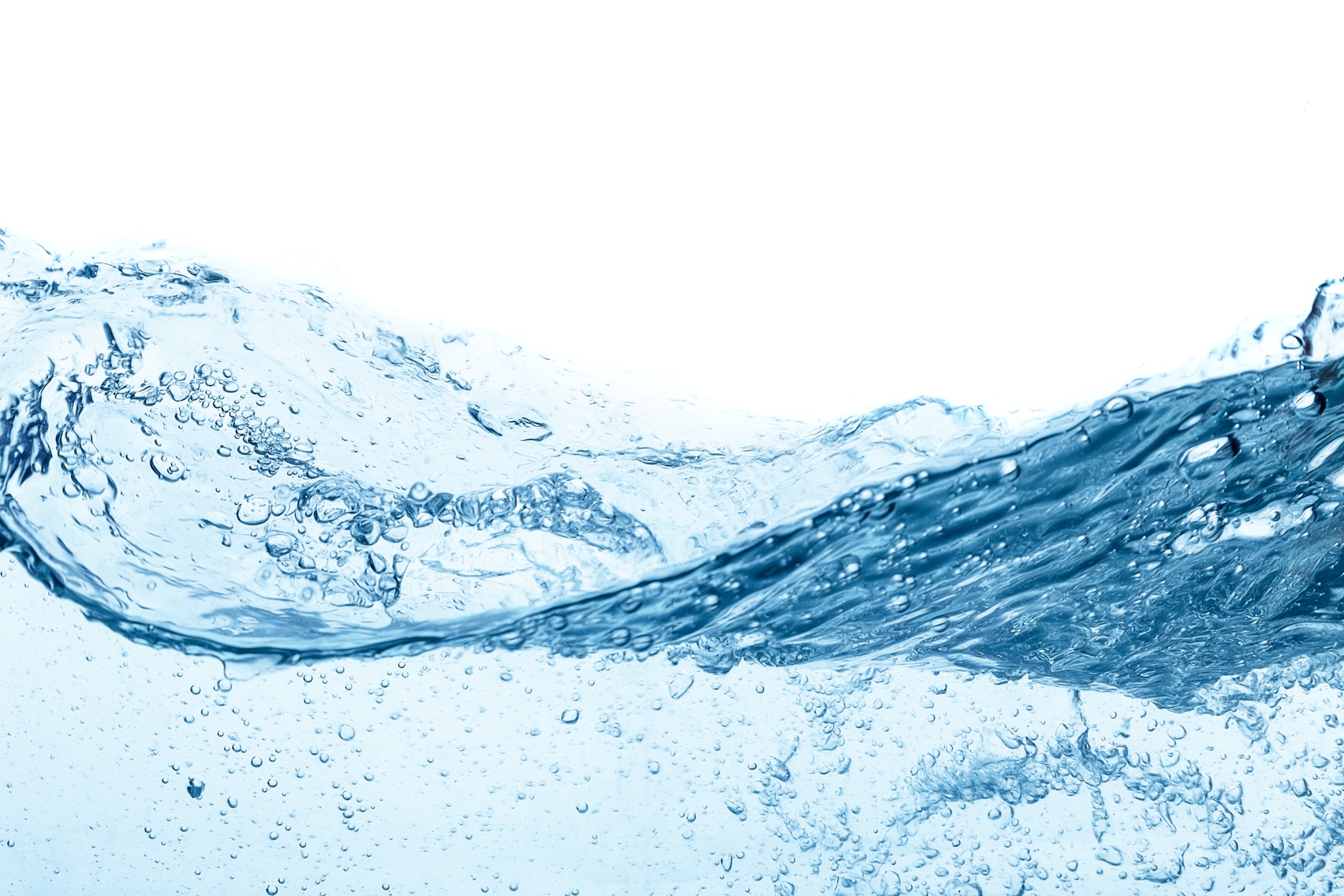 Dein großer TraumDein großes Ziel